T.C.AMASYA VALİLİĞİİl / İlçe Milli Eğitim Müdürlüğü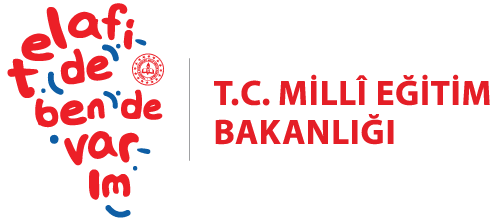 2021